Netball Scotland Junior Club of the Year 2016                       www.allstarjuniornetballers.org  #allstarjuniors            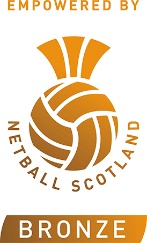 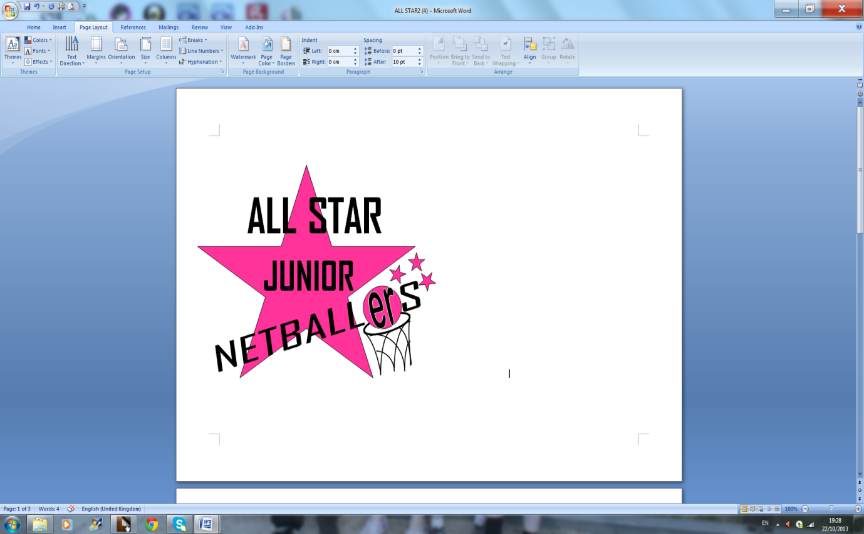 Code of Conduct – MembersCo-operate fully, respecting all requests and decisions made by the coaches, helpers and officials;Be on time for training sessions, matches and competitions;Players must control their tempers and avoid behaviour which may inconvenience or upset others;Treat opponents and team mates with respect at all times (on and off court);Be considerate to others and work as a team;Do not purchase or consume alcohol, tobacco products, solvents, illegal drugs of any kind;Take care of all property belonging to their squad, club, the district or any member;Do not leave sessions without permission of the person in charge;Be responsible for caring for your own equipment, clothing and property;No jewellery or unsuitable clothing or footwear should be worn during any player whether in training or during tournaments;By affiliation and membership of the club, all players agree to the above. Players Signature_________________________Parents Signature_________________________Date__________________________